Консультация для родителей «Как научить ребенка дружить?»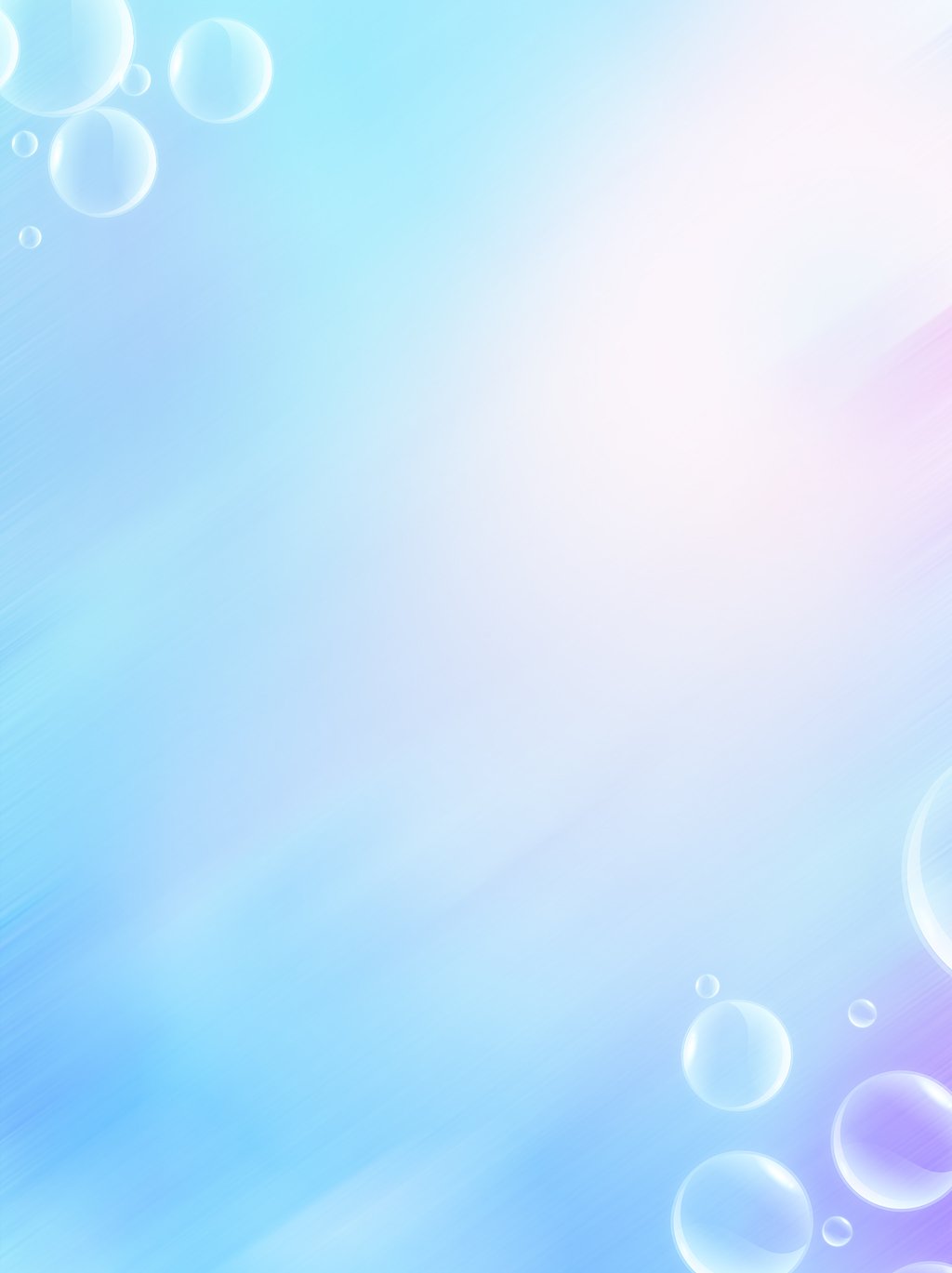 Детей обязательно нужно учить дружить, понятие дружбы очень обширное. Это и умение справляется с проявлениями собственного эгоизма, и уважение к мнению других людей, умение сочувствовать и переживать, и желание приходить на помощь, быть добрым, щедрым, заботливым и внимательным. Когда ребенок умеет дружить, он легко адаптируется в любом коллективе, ему комфортно  с людьми в обществе.Что бы научить ребенка дружить, прежде всего необходимо что бы ваш ребенок усвоил некоторые правила «социального успеха»:Личная привлекательность – это не столько внешняя красота, сколько ухоженность, наличие хороших манер, чистоплотность, способность чем-то заинтересовать собеседника.Навыки общения. Первые навыки общения ребенок получает в семье и прежде всего необходима ребенка научить общаться с членами семьи. Как можно больше разговаривайте с ребенком, говорите всегда с ребенком спокойным, ласковым  голосом, будьте искренни с членами семьи, вежливыми, заботливыми. Дети берут пример со своих родителей, поэтому очень важно всегда следить за своим поведением.Дети все разные одни легко идут на контакт и знакомство с другими детьми, а для других очень сложно подойти к играющему ребенку и познакомится. Как помочь застенчивому, робкому ребенку познакомится со  сверстниками? Для начала нужно поднять самооценку ребенка, помощь ему раскрепостится. Для этого необходимо: При любом удобном случае хвалите ребенка, показывайте, что вы его очень любите.Старайтесь не предъявлять слишком много требований к ребенку, чтобы он не почувствовал себя ненужным.При общении сохраняйте доброжелательный тон, ребенок должен чувствовать, что его любят. Так ему намного проще будет воспринимать критику в свой адрес.Не давите ребенка своим авторитетом и стремлением всегда быть правыми во всем. Иногда стоит ребенку давать возможность учится на своих ошибках и принимать собственное решение.Научите его  некоторым «заготовкам» которые помогут ему при знакомстве со сверстниками. Например «Меня зовут Катя! А тебя как зовут? У меня есть мяч, хочешь поиграть со мной?»	А теперь несколько полезных советов как научить ребенка дружить:Приводя ребёнка в новое общество детей, старайтесь не давить на ребёнка и не просите, а тем более не заставляйте подружиться со всеми.Иногда, чтобы стать друзьями, достаточно просто поиграть вместе. Позвольте ребёнку максимально расслабиться, адаптироваться и вступить с кем-то из детей в игру.Необходимо объяснять, что игрушку у приятеля нужно не выпрашивать,  а просто  вежливо просить.Старайтесь не вмешиваться в общение или игру детей. Напомнить о себе стоит только в критических ситуациях: когда назревает явный конфликт. Детям сложно контролировать эмоции, поэтому любая ситуация может вызвать бурную реакцию.Если ребёнок готов делиться игрушками, то стоит предложить ему пригласить в игру соседа по песочнице и поиграть вместе личными игрушками.Разрешите ребёнку приглашать других детей к вам в гости. Домашняя обстановка благоприятно влияет на развитие дружеских отношений.Учите ребенка самоиронии – в этом случае он не обидится и не заплачет, услышав что-то неприятное в свой адрес.Объясните ребёнку, как важно мириться после ссоры и осознавать свои проступки. Главное в ссоре – уметь признавать свои ошибки и уметь извиниться. Акцентируйте, что это умеют делать только очень сильные духом люди!Если кто-то из детей вызывает у ребёнка страх или отторжение, обязательно проговорите это и выясните, из-за чего сложилась такая ситуация. Важно, что бы ребенок усвоил «правила дружбы»: не дразниться, играть честно, не стремится к превосходству над окружающими. Разговаривайте с ребенком о дружбе, о том кто такой друг, что  дружат с кем-то не из-за какой-то выгоды, а просто так, расскажите, что с другом очень весело, друг может помочь в трудную минуту. Для совместного просмотра вы можете подобрать варианты книг и мультфильмов из предложенного ниже списка:Книги: Виктор Юзефович Драгунский «Денискины рассказы»Николай Николаевич Носов «Приключения Незнайки и его друзей».Михаил Александрович Самарский «Радуга для друга».Людмила Александровна Дунаева «Дождь».Астрид Линдгрен «Малыш и Карлсон, который живет на крыше».Мультфильмы:1. «Крошка Енот».2. «По дороге с облаками».3. «Кот Леопольд».4. «Чебурашка и Крокодил Гена».5. «Жил-был пес…».6. «Король Лев».7. «Ледниковый период».8. «История игрушек».По возможности расширяйте круг общения детей: знакомство на детской площадке или в кружках по интересам. Учите ребёнка решать конфликтные ситуации мирным путём, предлагайте варианты развития событий, пусть даже уже случившейся ситуации. Важно обсуждать эмоции и чувства самого ребёнка и предполагаемые чувства других людей. Создавайте условия для развития детей, реализации их способностей. Это придаст ребёнку уверенности в себе, поможет понять и оценить свои «сильные» стороны.Удачи вам и верных друзей для ваших детей!Педагог-психолог: Кичигина Н.Г.